Appendix G.9. Text for Website (Home Page) in English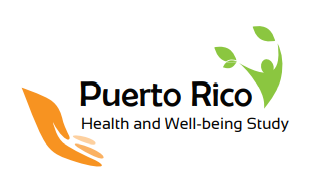 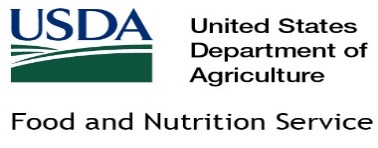 Puerto Rico Health and Well-Being Study [links to homepage]Sponsored by the U.S. Department of AgricultureToggle: English / EspañolLinks/tabs:Study OverviewThe purpose of this study is to learn about the health, well-being, and nutrition needs of households in Puerto Rico. The results of this study will help the U.S. Department of Agriculture (USDA) and the Administración de Desarrollo Socieconómico de la Familia (ADSEF) improve programs and services offered to Puerto Rican households, such as the Nutrition Assistance Program (NAP). The study team will be in Puerto Rico to conduct the following activities: A household survey on the health and well-being of Puerto Rico residentsIn-person interviews to better understand how Puerto Rico residents cope with natural disasters such as hurricanes and earthquakes and how existing programs can helpSurvey distribution and in-person interviews will be conducted in spring and summer 2023.Support for the Puerto Rico Health and Well-Being Study[ADSEF endorsement] [logos for other community-based organizations that endorse the study]Contact InformationFor more information, contact the study team via email at name@insightpolicyresearch.com or by phone at XXX.XXX.XXXX.Your participation is voluntary. If you or anyone in your household receives assistance from ADSEF, participating in the study will not affect your benefits, the benefits of anyone else in your household, or the benefits you may apply for in the future.For additional privacy information, visit https://www.usda.gov/privacy-policy. About Insight Policy ResearchInsight Policy Research (Insight) is a certified woman-owned small business located in Arlington, Virginia. Insight’s core focus is on programs and issues that affect at-risk and vulnerable populations in the areas of family support, food and nutrition, education, health, workforce development, and military and veteran support. For more information about Insight, please visit https://www.insightpolicyresearch.com.About Westat Westat is a private employee-owned research company headquartered in Rockville, Maryland, with 14 locations nationwide. Dedicated to improving lives through research, Westat works in the fields of health, education, social policy, and transportation. For more information about Westat, please visit https://www.westat.com.About Estudios TécnicosEstudios Técnicos is the leading firm in planning, research, market strategies, social analysis, and economic advisory consulting in Puerto Rico. The mission of Estudios Técnicos is to contribute to the social and economic development of Puerto Rico through the delivery of research and advice to institutions in the public, entrepreneurial, and nonprofit sectors. For more information about Estudios Técnicos, please visit https://estudiostecnicos.com.FAQs 
[links to FAQ document in next section]Support for the StudyContact InformationSurvey 
[links to the survey home page with PIN entry]